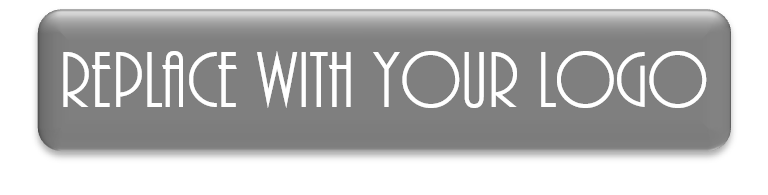 PURCHASE ORDER[Company Name][Company Name][Company Name]PO #PO #PO #[Address][Address][Address]Purchase Date:Purchase Date:Purchase Date:[City, State, Zip Code][City, State, Zip Code][City, State, Zip Code]Shipping Method:Shipping Method:Shipping Method:[Phone][Phone][Phone]Shipping Terms:Shipping Terms:Shipping Terms:[Website][Website][Website]Delivery Date:Delivery Date:Delivery Date:Item #DescriptionUnit PriceUnit PriceUnit PriceQuantityTotalTotalSubtotalShippingTaxSignature of Authorized PersonSignature of Authorized PersonSignature of Authorized PersonSignature of Authorized PersonSignature of Authorized PersonOther[Title][Title][Title][Title][Title]TotalComments: